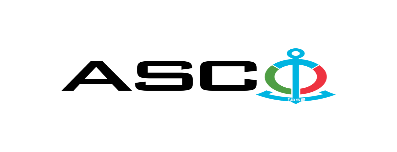 ИЗВЕЩЕНИЕ О ПОБЕДИТЕЛЕ ОТКРЫТОГО КОНКУРСА № AM032/2021 ПРОВЕДЕННОГО ЗАКРЫТЫМ АКЦИОНЕРНОМ ОБЩЕСТВОМ «АЗЕРБАЙДЖАНСКОЕ КАСПИЙСКОЕ МОРСКОЕ ПАРОХОДСТВО» 17.06.2021 г. НА ЗАКУПКУ УСЛУГ ПО ПРОЕКТИРОВАНИЮ, ОБОРУДОВАНИЮ И УСТАНОВКЕ СИСТЕМЫ ОВКВ ДЛЯ СТРОЯЩИХСЯ СУДОВКомитет по закупкам ЗАО «АКМП»Предмет договора поставкиЗАКУПКА УСЛУГ ПО ПРОЕКТИРОВАНИЮ, ОБОРУДОВАНИЮ И УСТАНОВКЕ СИСТЕМЫ ОВКВ ДЛЯ СТРОЯЩИХСЯ СУДОВ Название компании (или физического лица) победителяOOO “VK GROUP CONSTRUCTION”Цена договора (без НДС)357661,20 AZNУсловия (Инкотресм-2010) и срок поставки товаровDDP, 4 месяцаСрок выполнения работ или услуг2 месяца